 LASSWADE ARCHERY CLUB PRESIDENTS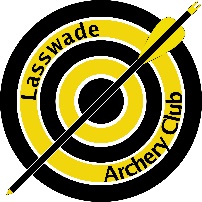 YearPresident1979-1984D. Sangster1984-1985A. Garrod1985-1990A. McCraw1990-1995W. Wyse1995-1996D. Cameron1996-1998W. Wyse1998-2000T. James2000-2001B. Galbraith2001-2002J. Smith2002-2017D. Cameron2017-2021S. Blakey2021-C. Hargreaves